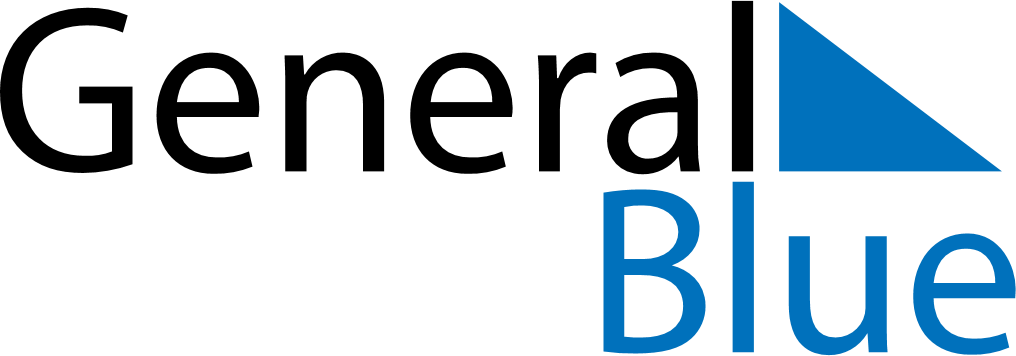 January 2024January 2024January 2024January 2024January 2024January 2024Sandnes, Rogaland, NorwaySandnes, Rogaland, NorwaySandnes, Rogaland, NorwaySandnes, Rogaland, NorwaySandnes, Rogaland, NorwaySandnes, Rogaland, NorwaySunday Monday Tuesday Wednesday Thursday Friday Saturday 1 2 3 4 5 6 Sunrise: 9:29 AM Sunset: 3:50 PM Daylight: 6 hours and 21 minutes. Sunrise: 9:29 AM Sunset: 3:52 PM Daylight: 6 hours and 22 minutes. Sunrise: 9:28 AM Sunset: 3:53 PM Daylight: 6 hours and 24 minutes. Sunrise: 9:28 AM Sunset: 3:54 PM Daylight: 6 hours and 26 minutes. Sunrise: 9:27 AM Sunset: 3:56 PM Daylight: 6 hours and 28 minutes. Sunrise: 9:26 AM Sunset: 3:57 PM Daylight: 6 hours and 31 minutes. 7 8 9 10 11 12 13 Sunrise: 9:26 AM Sunset: 3:59 PM Daylight: 6 hours and 33 minutes. Sunrise: 9:25 AM Sunset: 4:01 PM Daylight: 6 hours and 36 minutes. Sunrise: 9:24 AM Sunset: 4:03 PM Daylight: 6 hours and 38 minutes. Sunrise: 9:23 AM Sunset: 4:04 PM Daylight: 6 hours and 41 minutes. Sunrise: 9:22 AM Sunset: 4:06 PM Daylight: 6 hours and 44 minutes. Sunrise: 9:21 AM Sunset: 4:08 PM Daylight: 6 hours and 47 minutes. Sunrise: 9:20 AM Sunset: 4:10 PM Daylight: 6 hours and 50 minutes. 14 15 16 17 18 19 20 Sunrise: 9:18 AM Sunset: 4:12 PM Daylight: 6 hours and 53 minutes. Sunrise: 9:17 AM Sunset: 4:14 PM Daylight: 6 hours and 57 minutes. Sunrise: 9:16 AM Sunset: 4:16 PM Daylight: 7 hours and 0 minutes. Sunrise: 9:14 AM Sunset: 4:18 PM Daylight: 7 hours and 4 minutes. Sunrise: 9:13 AM Sunset: 4:21 PM Daylight: 7 hours and 8 minutes. Sunrise: 9:11 AM Sunset: 4:23 PM Daylight: 7 hours and 11 minutes. Sunrise: 9:09 AM Sunset: 4:25 PM Daylight: 7 hours and 15 minutes. 21 22 23 24 25 26 27 Sunrise: 9:08 AM Sunset: 4:27 PM Daylight: 7 hours and 19 minutes. Sunrise: 9:06 AM Sunset: 4:30 PM Daylight: 7 hours and 23 minutes. Sunrise: 9:04 AM Sunset: 4:32 PM Daylight: 7 hours and 27 minutes. Sunrise: 9:02 AM Sunset: 4:34 PM Daylight: 7 hours and 31 minutes. Sunrise: 9:01 AM Sunset: 4:37 PM Daylight: 7 hours and 36 minutes. Sunrise: 8:59 AM Sunset: 4:39 PM Daylight: 7 hours and 40 minutes. Sunrise: 8:57 AM Sunset: 4:41 PM Daylight: 7 hours and 44 minutes. 28 29 30 31 Sunrise: 8:55 AM Sunset: 4:44 PM Daylight: 7 hours and 49 minutes. Sunrise: 8:53 AM Sunset: 4:46 PM Daylight: 7 hours and 53 minutes. Sunrise: 8:51 AM Sunset: 4:49 PM Daylight: 7 hours and 58 minutes. Sunrise: 8:48 AM Sunset: 4:51 PM Daylight: 8 hours and 2 minutes. 